REQUIRED INSPECTIONSCommercialA $25.00 RE-INSPECTION FEE WILL BE CHARGED IF NO ONE IS HOME AT THE TIME OF INSPECTION OR IF THE WORK IS NOT READY.  FIELD INSPECTIONS:	10:30a.m. – 12:00 and – Footings – prior to any concrete being poured (must be formed).Reinforcement in concrete walls prior to pouring concrete.Footing drains/water proofing and sill bolts - Prior to any backfill being placed.Under floor plumbing/electricalTemporary electrical service.Sheathing/braced wall inspection.Air Barrier prior to siding *****BEFORE A ROUGH INSPECTION IS MADE, ALL MECHANICAL PERMITS MUST BE OBTAINED OR NO INSPECTION WILL BE MADE.*****Rough Inspection – one inspection is conducted for all mechanical work.  This inspection includes: framing, electrical, heating & air conditioning, plumbing and gas.  An air test on water lines and a water test on drainage/vent lines through the roof and duct tightness test is required.Electrical Service.Above ceiling – also contact the Fire MarshalInsulation Inspection – prior to any covering.Final CERTIFICATE OF OCCUPANCY – all health and zoning approvals must be received and all work must be completed before you may schedule a final inspection with this department.  (Name of Concrete Supplier and contractor who placed it, may be required prior to C/O based on project size.)****TEMPORARY STAIRS MUST BE INSTALLED OR NO INSPECTION WILL BE MADE.*****REQUIRED INSPECTIONSRESIDENTIALA $25.00 RE-INSPECTION FEE WILL BE CHARGED IF NO ONE IS HOME AT THE TIME OF INSPECTION OR IF THE WORK IS NOT READY.  FIELD INSPECTIONS:	10:30a.m. – 12:00 and – Footings – prior to any concrete being poured (must be formed).Reinforcement in concrete walls prior to pouring concrete.Under slab radon piping rough (New Houses Only).Footing drains/water proofing and sill bolts - Prior to any backfill being placed.Temporary electrical service.Hearths and ThroatsAS-BUILT PLOT PLAN (for new homes) PRIOR TO FRAMING.Sheathing/braced wall inspection.Air Barrier prior to siding *****BEFORE A ROUGH INSPECTION IS MADE, ALL MECHANICAL PERMITS MUST BE OBTAINED OR NO INSPECTION WILL BE MADE.*****Rough Inspection – one inspection is conducted for all mechanical work.  This inspection includes: framing, electrical, heating & air conditioning, plumbing and gas.  An air test on water lines and a water test on drainage/vent lines through the roof and duct tightness test is required.Electrical Service.Insulation Inspection – prior to any covering.Final CERTIFICATE OF OCCUPANCY – all health and zoning approvals must be received and all work must be completed before you may schedule a final inspection with this department.  (Name of Concrete Supplier and contractor who placed it, may be required prior to C/O based on project size.)****TEMPORARY STAIRS MUST BE INSTALLED OR NO INSPECTION WILL BE MADE.*****DUCT BLAST/BLOWER DOOR TEST REQUIRED BEFORE C/O INSPECTION (NEW HOUSES ONLY)WILTON BUILDING DEPARTMENT               Building Official             Demolition Officer               Tel: 563-0177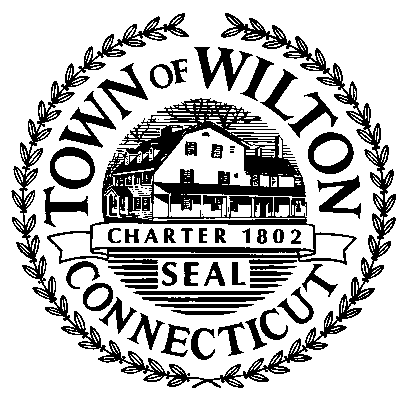                  TOWN HALL ANNEX                  Fax: 563-0284